 Special Order Agreement 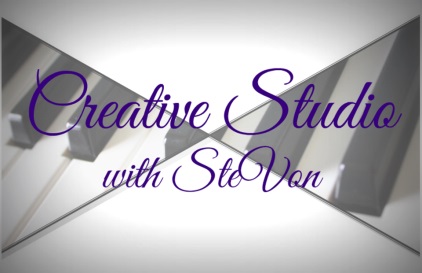 
Customer/Company Name________________________________________ Event Date____________Address____________________________________________________________________________City___________________________________________State_________ Zip Code________________
Home/Cell_____________________Work_____________________Email________________________Payment Responsibility:  Who pays for the items? ___________________________________________ORDER DETAILS: It is recommended to place all orders at least 4 weeks in advance of the event date. If the order is placed within 4 weeks of the event date, the Creative Studio has the right to charge a late order fee dependent upon the size and complexity of the order.TIE TYPE: Necktie   	 Quantity_____ x $20 =_______	   Bowtie  	 Quantity_____ x $15 =_______POCKETSQUARE:  	 Quantity_____ x $5   = _______NOTES:__________________________ __________________________________________________50% Deposit Due Date  ______________		Final Payment Due Date______________All sales are final. No refunds. A 50% non-refundable deposit is required upon order. There is a 15% cancellation fee for orders that are cancelled within 21 days of the event date. The remaining balance is due upon delivery. If final payment is not submitted, Creative Studio retains the right to hold the order until final payment is submitted.  In the event of a cancelled wedding or function, all products must be picked up. Products not picked up within 30 days from the event will be donated or sold. In the event of a cancelled wedding, the 50% deposit is non-refundable.I agree to these terms in their entirety:Customer/Company Representative:Print Name_________________________Signature_______________________Date____________Creative Studio Representative:Print Name_________________________Signature________________________Date____________